           Детские страхи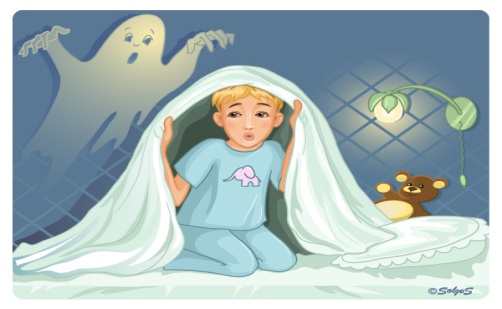         Примерно  с трех лет у детей начинается особый период созревания психики, период рождения страхов.  Дети могут бояться темноты, насекомых, автомобилей и т.д. Этот период быстро проходит, и главное – не усугублять ситуацию.  Помогите ребенку справиться со страхами, чтобы они не трансформировались в более глубокие  и не перешли во взрослую жизнь. Что надо делать при боязни темноты:Не игнорируйте! Да, детские страхи безосновательны и порой смешны, но ни в коем случае не пытайтесь донести это до малыша. Ребенок боится засыпать один в темноте? Просит посидеть с ним? Не отказывайте ему во внимании и помощи.  Поговорите с ним, постарайтесь узнать, что именно его пугает.  Вместе  попробуйте найти решение, которое поможет победить страх.  Возможно, это будет ночник.  Сейчас  продается много симпатичных моделей с мягким рассеянным светом.   А кому-то поможет обычная вода в пульверизаторе со смешной картинкой, о которой ребенок будет знать – она отпугивает любых монстров, достаточно побрызгать комнату перед сном.Вызовите интерес к темноте!  Темноту можно превратить в друга.  Какие есть занятия в темноте, любимые всеми детьми? Театр теней, просмотр диафильмов, танцы со специальной «светомузыкой» и т.д. Сейчас  много способов развлечения детей в темноте.  Они – идеальный вариант профилактики боязни темноты.  Если у ребенка уже есть страх, предлагать подобные развлечения нужно осторожно и начинать, например, с присутствием ночника или света, включенного в коридоре. Не пугайте сами! Где живет Бабайка? Конечно, в темноте…. А откуда мы это знаем? Правильно, от родителей.  Никогда не пугайте детей и не рассказывайте страшные истории, какими бы поучительными они вам ни казались.  Ребенок  3-4 лет может вынести не ту мораль, которую вы хотели донести.          Подготовила воспитатель группы №6 Мартьянова Елена Геннадьевна 